MARTA E MARIA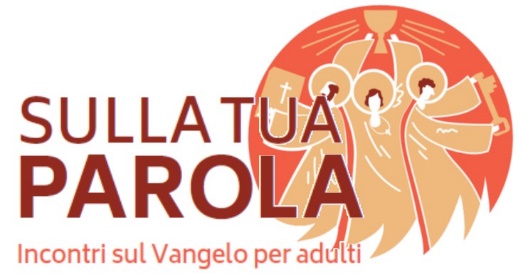 Liberi per amareSignore Gesù, donaci il tuo Spirito, crea in noi il silenzio per ascoltare la tua voce nella creazione e nella Scrittura.negli avvenimenti e nelle persone.La tua Parola ci orienti affinchépossiamo sperimentare la forza della tua presenza e testimoniare agli altri che tu sei vivo in mezzo a noi come fonte di fraternità, di giustizia e di pace. Il contestoNella sua salita verso Gerusalemme, Gesù, che è stato respinto dai samaritani (cf. Lc 9,51-55), trova ospitalità presso una famiglia: due sorelle, Marta e Maria, (e il fratello Lazzaro che nel testo non viene citato), a Betania, nei pressi della la città santa, lo accolgono in casa offrendogli cibo e alloggio. Questo succederà spesso, in particolare nella settimana prima della passione di Gesù.  Dal vangelo secondo Luca (10,38-42)Mentre erano in cammino, entrò in un villaggio e una donna, di nome Marta, lo ospitò. Ella aveva una sorella, di nome Maria, la quale, seduta ai piedi del Signore, ascoltava la sua parola. Marta invece era distolta per i molti servizi. Allora si fece avanti e disse: «Signore, non t'importa nulla che mia sorella mi abbia lasciata sola a servire? Dille dunque che mi aiuti». Ma il Signore le rispose: «Marta, Marta, tu ti affanni e ti agiti per molte cose, ma di una cosa sola c'è bisogno. Maria ha scelto la parte migliore, che non le sarà tolta».Questa scheda è pensata per un incontro della durata di un’ora. Il suggerimento è di custodire gli ultimi cinque minuti per la preghiera finale.È bene attenersi alle domandeEvitare di commentare/giudicare gli interventi degli altriPermettere a tutti di parlareAl termine dell’incontro, ricordare tre scoperte condivise che vorremmo portare con noi a casa: “Oggi abbiamo scoperto che Dio è… abbiamo individuato queste domande…”Per approfondire Questo Vangelo ci presenta l’immagine di una casa dove Gesù si fa ospite.La casa è lo spazio vitale  delle relazioni che talvolta sono sacrificate alle cose da fare, o alle proprie paure e fantasie. Gesù  sceglie un  piccolo fatto domestico   per  portare la sua Parola e  dare senso alla vita liberando gratuità. Due donne: Marta, impigliata nei suoi rituali, di per sé buoni ma che la rendono distratta rispetto a quello che avviene persino nella sua stessa vita/casa.Maria è predisposta all’ascolto, seduta, quasi in posizione di resa, in basso ai piedi di Gesù come in atteggiamento di obbedienza.La Parola che Dio pronuncia sulla nostra vita chiede di essere ascoltata e accolta.  Per essere liberati dalle trappole, dalle paure, e dalle nostre cieche convinzioni ci è chiesta la resa, il sedersi ai piedi del Maestro, l’abbandonarsi fiduciosi alla sua Parola.Marta sta osservando il Signore; anche noi talvolta nascondiamo il nostro tentativo di non ascoltare la Parola di Dio dietro tanti impegni, anche buoni… anche spirituali: cose da fare…  E come Marta cerchiamo di far ricadere la colpa sugli altri: Marta si distrae servendo. Buona l’azione, ma non la motivazione… e per difendersi mette in cattiva luce Maria e aspetta da Gesù una parola di riconoscimento, di conferma.Gesù, l’ospite, con i suoi gesti inattesi, imprevedibili scuote Marta dal suo torpore, dalla sua incapacità di vedere la novità che è entrata persino nella sua casa, ma di cui lei non è più in grado di accorgersi. Marta è intrappolata dentro il suo dovere, le sue fantasie…  la sua casa non è più accessibile alle relazioni, è diventata inaccessibile persino a Gesù.Possiamo fare tanto bene come Marta, e diventare persino schiavi del bene che facciamo  svuotandolo di amore.Gesù con la sua Parola ci invita a lasciare uno spazio vuoto, libero,  nella nostra vita/casa, è lo spazio della speranza che Qualcuno, entri e  ci accompagni fuori dai nostri mondi per incontrare la novità e la bellezza del Volto di Dio riflesso nel volto dei fratelli e delle sorelle.Per condividereLeggendo questo brano del vangelo, quali caratteristiche del volto di Dio ho incontrato? Mi stupisce… mi inquieta…Che cosa dice questo Dio alla mia vita?Mi è rimasto un dubbio… avrei bisogno di un ulteriore chiarimento…Per pregareLe nostre case spesso  sono luoghi di vita affaccendata e di relazioni talvolta sfuggevoli.Vieni  Signore ad abitare in mezzo a noi, a porre la Tua  dolce Parola che placa gli animi e dona serenità e pace.Donaci Signore di assaporare il gusto di una preghiera prolungata che si nutre di silenzio e che sfocia nel riconoscere nel fratello  e nella sorella che ci vive accanto, il volto di Cristo da amare e servire. Signore le nostre case siano la tua dimora,  dove la dimenticanza di sé e il servizio all’altro diventino gesti abituali e  il sorriso gioioso porta aperta ad ogni accoglienza.Eventuali preghiere liberePadre nostro … per continuarePorta con te una parola del vangelo che hai ascoltato